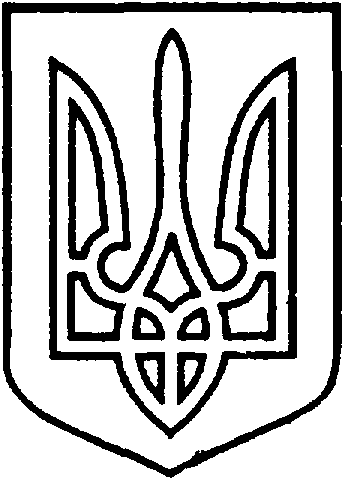 СЄВЄРОДОНЕЦЬКА МІСЬКАВІЙСЬКОВО-ЦИВІЛЬНА АДМІНІСТРАЦІЯСЄВЄРОДОНЕЦЬКОГО РАЙОНУ  ЛУГАНСЬКОЇ  ОБЛАСТІРОЗПОРЯДЖЕННЯкерівника Сєвєродонецької міської  військово-цивільної адміністрації15 липня 2021  року                                                                                 №1239Про внесення змін до розпоряджень керівника військово-цивільної адміністрації від 29.10.2020 № 758Керуючись частиною першою ст. 1, частиною дванадцятою ст. 3, пунктом 12 частини першої ст. 4, пунктом 8 частини третьої ст. 6 Закону України «Про військово-цивільні адміністрації», Законом України «Про оренду державного та комунального майна», постановою Кабінету Міністрів України «Деякі питання оренди державного та комунального майна» від 03.06.2020 № 483, враховуючи звернення відділу молоді та спорту Сєвєродонецької міської військово-цивільної адміністрації Сєвєродонецького району Луганської області від 14.04.2021 № 120, від 14.07.2021 № 220 щодо включення об’єкта нерухомого майна до переліку першого типу, з метою здійснення заходів з передачі в оренду комунального майна Сєвєродонецької міської територіальної  громади,зобовʼязую:1. Внести зміни до розпорядження керівника Військово-цивільної адміністрації міста Сєвєродонецьк Луганської області від 29.10.2020                    № 758 «Про затвердження переліку першого типу об’єктів нерухомого та індивідуально визначеного майна територіальної громади м. Сєвєродонецька Луганської обл., що підлягають передачі в оренду у 2020-2021 роках», а саме: 1.1. Доповнити перелік об’єктів першого типу в додатку до розпорядження керівника Військово-цивільної адміністрації міста Сєвєродонецьк Луганської області від 29.10.2020 № 758 у розділі Балансоутримувач - Відділ молоді та спорту Сєвєродонецької міської військово-цивільної адміністрації Сєвєродонецького району Луганської області рядком:3.	 Дане розпорядження підлягає оприлюдненню.4.	Контроль за виконанням цього розпорядження покласти на                    першого заступника керівника Сєвєродонецької міської військово-цивільної адміністрації Ігоря РОБОЧОГО.Керівник Сєвєродонецької міськоївійськово-цивільної адміністрації  		 	Олександр СТРЮК №з/пНайменування обєктуІнв. №Адреса розташуванняХарактеристикаПлоща кв.мЦільове використанняБалансоутримувач – Відділ молоді та спорту Сєвєродонецької міської військово-цивільної адміністрації Сєвєродонецького району Луганської областіБалансоутримувач – Відділ молоді та спорту Сєвєродонецької міської військово-цивільної адміністрації Сєвєродонецького району Луганської областіБалансоутримувач – Відділ молоді та спорту Сєвєродонецької міської військово-цивільної адміністрації Сєвєродонецького району Луганської областіБалансоутримувач – Відділ молоді та спорту Сєвєродонецької міської військово-цивільної адміністрації Сєвєродонецького району Луганської областіБалансоутримувач – Відділ молоді та спорту Сєвєродонецької міської військово-цивільної адміністрації Сєвєродонецького району Луганської областіБалансоутримувач – Відділ молоді та спорту Сєвєродонецької міської військово-цивільної адміністрації Сєвєродонецького району Луганської областіБалансоутримувач – Відділ молоді та спорту Сєвєродонецької міської військово-цивільної адміністрації Сєвєродонецького району Луганської області2Спортивний комплекс «Комунальник»101310011м. Сєвєродонецьк,ш. Будівельників, 102Спортивний комплекс «Комунальник» загальною площею 319,2 кв.м, в т.ч.:-господарсько побутовий  корпус площею 127,0 кв.м-будівля тиру площею 187,7 кв.м.-сарай площею 4,5 кв.м-огорожа319,2Збереження цільового використання майна відповідно до п. 29 Порядку, що затверджений Постановою КМУ від 03.06.2020№ 483.